Муниципальное автономное общеобразовательное учреждение"Средняя общеобразовательная школа №12"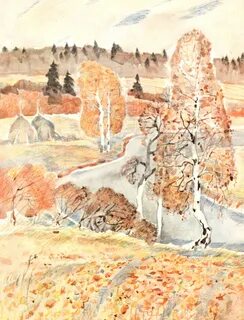 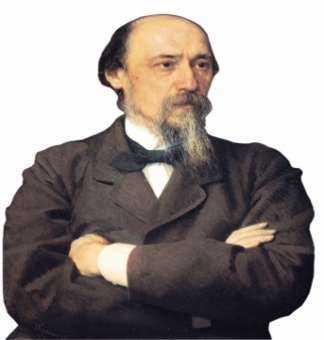 Методическая разработкаПрактическая направленность поэтических строк Н.А.Некрасова при закреплении учебного материала по русскому языку и подготовке к ОГЭ.                                                                                           (Из опыта работы)                                                     Работа учителя русского языка и литературы                                         высшей квалификационной категории                                                                                                                                 Нуриахметовой Рузили Мунавировныг. Березники - 2022          В своей педагогической практике часто использую  литературный материал (поэзия, проза)  на уроках для индивидуальной работы или для работы в паре при изучении, закреплении, проверке усвоения  темы.	В данной методической разработке "Практическая направленность поэтических строк Н.А.Некрасова при закреплении учебного материала по русскому языку и подготовке к ОГЭ" даны образцы карточек  для такого вида работ на уроке. Они могут использоваться для контрольного среза знаний школьников 8 - 9 классов, для проверки уровня подготовленности к ОГЭ по русскому языку. 	Цель методической разработки:проверять свои знания на примере поэзии Н.А.Некрасова; изучать красоту русского языка,  погружаясь в мир поэта;способствовать эстетическому и нравственному воспитанию учащихся.Школьники, вчитываясь в стихотворные строки, познают тематическую направленность поэзии, индивидуальность и неповторимость мира русского поэта Н.А.Некрасова. Приложение.  В помощь учителю.1...едем целый деньМежду зелёными стенами
Густых берез. Люблю их тень
И путь, усыпанный листами!
1...едем целый деньМежду зелёными стенами
Густых берез. Люблю их тень
И путь, усыпанный листами!
Задания для индивидуальной работы или для работы в паре.1) Определите вид односоставных     предложений.2) Определите тип обособления.3) Почему в последнем     предложении перед союзом И     не ставится запятая?4) Объясните, почему в суффиксе    причастия "усыпанный" пишется    две Н.5) Определите тип подчинительной     связи в словосочетании "густых     берёз".2Но люблю я, весна золотая,
Твой сплошной, чудно-смешанный шум;
Ты ликуешь, на миг не смолкая,
Как дитя, без заботы и дум.2Но люблю я, весна золотая,
Твой сплошной, чудно-смешанный шум;
Ты ликуешь, на миг не смолкая,
Как дитя, без заботы и дум.Задания для индивидуальной работы или для работы в паре.1) Даны односоставные или    двусоставные предложения?2) Определите тип обособления.3) Объясните расстановку запятых    в последнем предложении.4) Выпишите обращение.5) Объясните, почему в суффиксе    причастия "смешанный"     пишется  НН.3  На ручей, рябой и пестрый,
За листком летит листок,
И струей сухой и острой
Набегает холодок.3  На ручей, рябой и пестрый,
За листком летит листок,
И струей сухой и острой
Набегает холодок.Задания для индивидуальной работы или для работы в паре.1) Почему перед первым союзом И    не ставится запятая, а перед    вторым - запятая.2) Определите количество      грамматических основ       в предложении3) Определите средства     выразительности в     предложении.4) Определите тип обособления.5) Определите тип подчинительной    связи в словосочетании "струёй    набегает".4Однажды, в студеную зимнюю пору
Я из лесу вышел; был сильный мороз.
Гляжу, поднимается медленно в гору
Лошадка, везущая хворосту воз.4Однажды, в студеную зимнюю пору
Я из лесу вышел; был сильный мороз.
Гляжу, поднимается медленно в гору
Лошадка, везущая хворосту воз.Задания для индивидуальной работы или для работы в паре.1) Даны односоставные или    двусоставные предложения?    Определите вид односоставного     предложения2) Определите тип обособления.3) Определите количество     грамматических основ     во втором предложении.4) Почему в суффиксе выделенного    слова пишется НН.5) Замените словосочетание   "хворосту воз" словосочетанием     на согласование.Значениесухие отпавшие ветви деревьев, кустарника ◆ Натаскали огромную кучу хвороста и прошлогодних сухих листьев и зажгли костер.  из тонких полосок теста, поджаренных в масле ◆ Два образа остались в моей памяти и по сей день: чуть присыпанная сахаром гора хрустящего хвороста на блюде и горбоносый профиль Федина, сосредоточенно помешивающего ложечкой в стакане.Значениесухие отпавшие ветви деревьев, кустарника ◆ Натаскали огромную кучу хвороста и прошлогодних сухих листьев и зажгли костер.  из тонких полосок теста, поджаренных в масле ◆ Два образа остались в моей памяти и по сей день: чуть присыпанная сахаром гора хрустящего хвороста на блюде и горбоносый профиль Федина, сосредоточенно помешивающего ложечкой в стакане.Значениесухие отпавшие ветви деревьев, кустарника ◆ Натаскали огромную кучу хвороста и прошлогодних сухих листьев и зажгли костер.  из тонких полосок теста, поджаренных в масле ◆ Два образа остались в моей памяти и по сей день: чуть присыпанная сахаром гора хрустящего хвороста на блюде и горбоносый профиль Федина, сосредоточенно помешивающего ложечкой в стакане.5Заунывный ветер гонит
Стаю туч на край небес,
Ель надломленная стонет,
Глухо шепчет темный лес.Задания для индивидуальной работы или для работы в паре.1) Определите количество     грамматических основ      в четверостишии.2) Определите тип сложного     предложения.3) Замените словосочетание "стаю     туч" на согласование.4) Объясните написание в суффиксе     полного страдательного     причастия НН.5) Подберите синоним к слову    "заунывный".Задания для индивидуальной работы или для работы в паре.1) Определите количество     грамматических основ      в четверостишии.2) Определите тип сложного     предложения.3) Замените словосочетание "стаю     туч" на согласование.4) Объясните написание в суффиксе     полного страдательного     причастия НН.5) Подберите синоним к слову    "заунывный".6Полумрак на всё ложится;
Налетев со всех сторон,
С криком в воздухе кружится
Стая галок и ворон.Задания для индивидуальной работы или для работы в паре.1) Определите тип сложного     предложения.2) Определите количество     грамматических основ      в четверостишии.3) Определите тип обособления.4) Замените словосочетание "стая     галок" на согласование.5) Правильно ли выделена    грамматическая основа "кружится    стая галок"?Задания для индивидуальной работы или для работы в паре.1) Определите тип сложного     предложения.2) Определите количество     грамматических основ      в четверостишии.3) Определите тип обособления.4) Замените словосочетание "стая     галок" на согласование.5) Правильно ли выделена    грамматическая основа "кружится    стая галок"?7И зашумит дремучий бор,
Завоет он, как волк голодный,
И с высоты пустынных гор
Повеет осенью холодной;Задания для индивидуальной работы или для работы в паре.1) Правильно ли выделена    грамматическая основа "зашумит    бор"?2) Определите тип односоставного    предложения.3) Выпишите из предложения    сравнительный оборот.4) Замените словосочетание "с     высоты гор" на согласование.5) Определите количество    грамматических основ    в четверостишии.Задания для индивидуальной работы или для работы в паре.1) Правильно ли выделена    грамматическая основа "зашумит    бор"?2) Определите тип односоставного    предложения.3) Выпишите из предложения    сравнительный оборот.4) Замените словосочетание "с     высоты гор" на согласование.5) Определите количество    грамматических основ    в четверостишии.8Нет безобразья в природе! И кочи,
И моховые болота, и пни —
Всё хорошо под сиянием лунным,
Всюду родимую Русь узнаю…
Задания для индивидуальной работы или для работы в паре.1) Определите виды односоставных    предложений.2) Определите количество    грамматических основ     в четверостишии.3) Почему в выделенном слове    пишется две НН?4) Правильно ли утверждение, что     в грамматической основе "всё     хорошо" дано составное именное     сказуемое?5) Почему после однородных членов    предложения ставится тире?Задания для индивидуальной работы или для работы в паре.1) Определите виды односоставных    предложений.2) Определите количество    грамматических основ     в четверостишии.3) Почему в выделенном слове    пишется две НН?4) Правильно ли утверждение, что     в грамматической основе "всё     хорошо" дано составное именное     сказуемое?5) Почему после однородных членов    предложения ставится тире?9Вчера, утомленный ходьбой по болоту,
Забрел я в сарай и заснул глубоко.
Проснулся: в широкие щели сарая
Глядятся веселого солнца лучи.
Воркует голубка; над крышей летая,
Кричат молодые грачи;Задания для индивидуальной работы или для работы в паре.1) Определите типы обособления.2) Почему в суффиксе выделенного    слова пишется две НН?3) Определите количество    грамматических основ     в строфе.4) Подберите синоним к слову    "утомлённый".5) Замените словосочетание "солнца    лучи" на согласование.Задания для индивидуальной работы или для работы в паре.1) Определите типы обособления.2) Почему в суффиксе выделенного    слова пишется две НН?3) Определите количество    грамматических основ     в строфе.4) Подберите синоним к слову    "утомлённый".5) Замените словосочетание "солнца    лучи" на согласование.10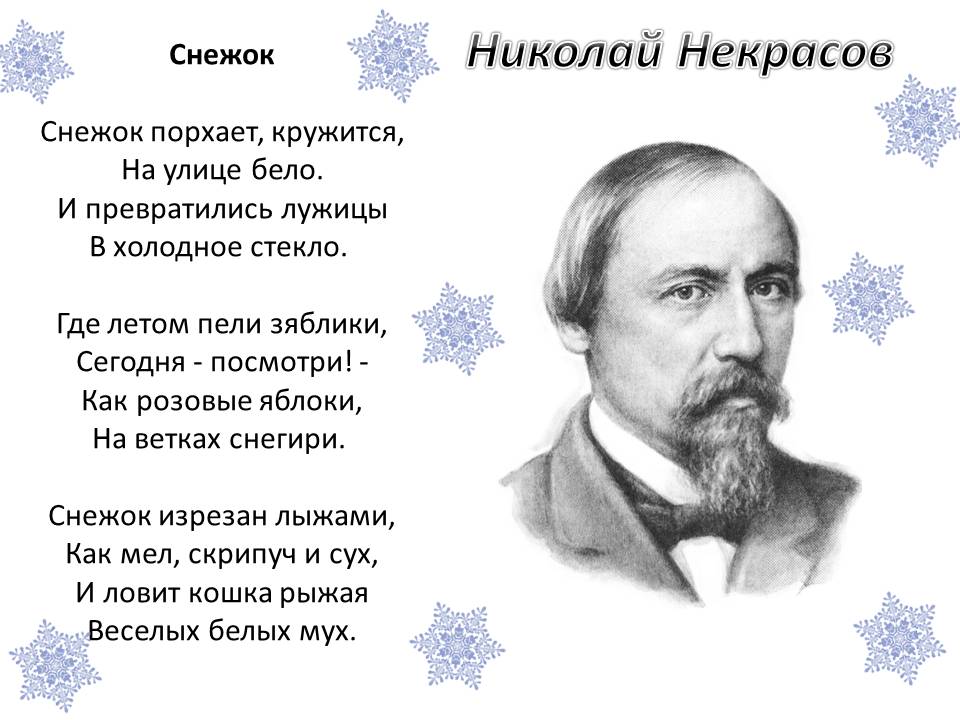 Задания для индивидуальной работы или для работы в паре.1) Выпишите односоставное безличное предложение.2) Почему в предложении третьей  строфы перед вторым союзом И ставится    запятая?    Определите количество грамматических основ.3) Выпишите слово, написание приставки в котором зависит от последующей     согласной.4)  Выпишите из стихотворения сравнительные обороты.5) Правильно ли дано объяснение написания орфограммы в слове "снежок"?     В окончании слова под ударением после шипящих пишется О.6) Каким средством выразительности является выражение "белые мухи"?7) Выпишите слово, написание приставки в котором зависит от его     лексического значения.10Задания для индивидуальной работы или для работы в паре.1) Выпишите односоставное безличное предложение.2) Почему в предложении третьей  строфы перед вторым союзом И ставится    запятая?    Определите количество грамматических основ.3) Выпишите слово, написание приставки в котором зависит от последующей     согласной.4)  Выпишите из стихотворения сравнительные обороты.5) Правильно ли дано объяснение написания орфограммы в слове "снежок"?     В окончании слова под ударением после шипящих пишется О.6) Каким средством выразительности является выражение "белые мухи"?7) Выпишите слово, написание приставки в котором зависит от его     лексического значения.10Задания для индивидуальной работы или для работы в паре.1) Выпишите односоставное безличное предложение.2) Почему в предложении третьей  строфы перед вторым союзом И ставится    запятая?    Определите количество грамматических основ.3) Выпишите слово, написание приставки в котором зависит от последующей     согласной.4)  Выпишите из стихотворения сравнительные обороты.5) Правильно ли дано объяснение написания орфограммы в слове "снежок"?     В окончании слова под ударением после шипящих пишется О.6) Каким средством выразительности является выражение "белые мухи"?7) Выпишите слово, написание приставки в котором зависит от его     лексического значения.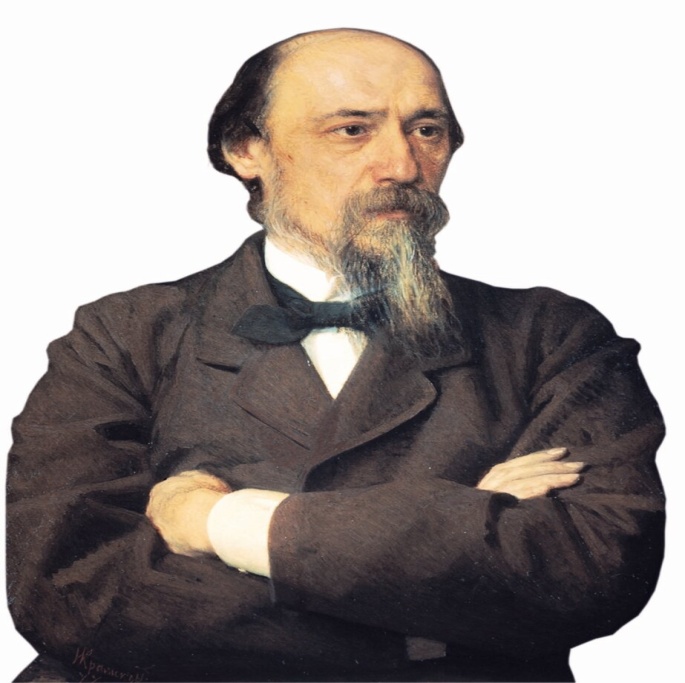 11Морозно. Равнины белеют под снегом,Чернеется лес впереди,Савраска плетётся ни шагом, ни бегом,Не встретишь души на пути.                                          Н.А.НекрасовЗадания для индивидуальной работы или для работы в паре.1) Какие виды односоставных предложений даны в этом поэтическом     отрывке? Выпишите их  и определите вид.2) Сколько грамматических основ дано в четверостишии?3) Определите орфограмму в слове "равнины".4) К какой части речи относятся выделенные слова?5) Определите тип подчинительной связи в словосочетании "белеют под     снегом".6) Является ли предложение  "Чернеет лес впереди" двусоставным? Почему?7) Подберите синоним к слову "плетётся".Задания для индивидуальной работы или для работы в паре.1) Какие виды односоставных предложений даны в этом поэтическом     отрывке? Выпишите их  и определите вид.2) Сколько грамматических основ дано в четверостишии?3) Определите орфограмму в слове "равнины".4) К какой части речи относятся выделенные слова?5) Определите тип подчинительной связи в словосочетании "белеют под     снегом".6) Является ли предложение  "Чернеет лес впереди" двусоставным? Почему?7) Подберите синоним к слову "плетётся".Хворост - хворостяной. Синонимы к слову «заунывный».тоскливый, скорбный, унылыйжалобный, скорбный, жалостный, грустный, жалостливый, кручинныймонотонный, унылый, однообразный, однотонный, ровныйзавывающий, плачущийунылый, меланхоличный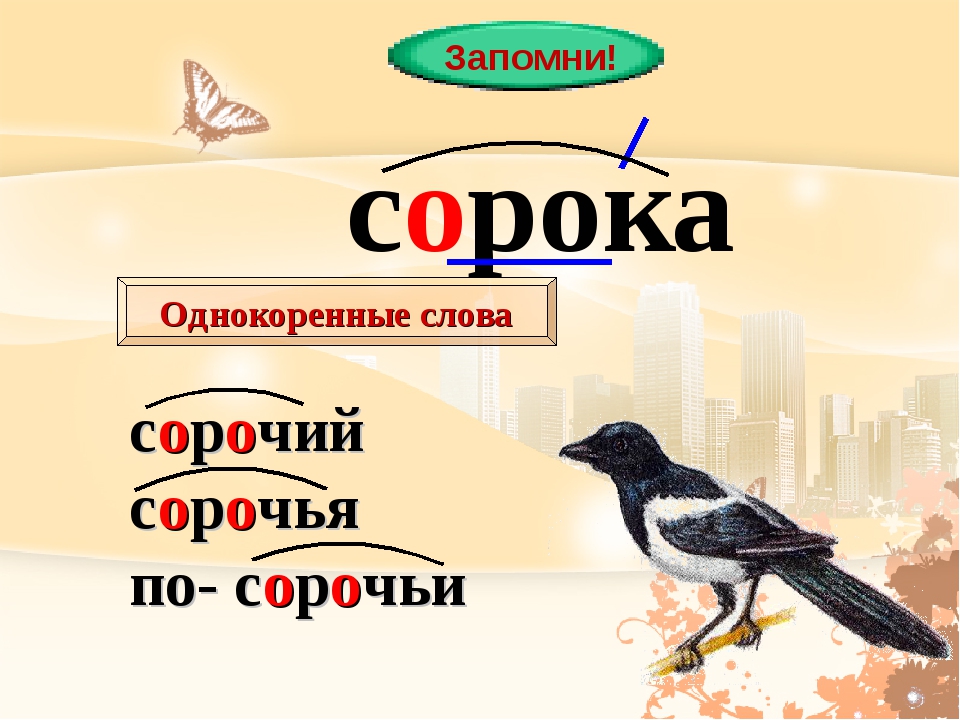 